20.7 火焰下面的effect文件（fire.fx）用于渲染火焰粒子系统。它由两个technique 组成：1．一个technique用于更新粒子系统。2．一个technique用于绘制粒子系统。这两个technique中的代码一般会随着特定的粒子系统而变化，实现不同的销毁、生成和渲染规则。在本例中，火焰粒子在同一个位置上发射，但是会被赋予不同的初始速度，以使火焰逐渐散开，形成一个火球。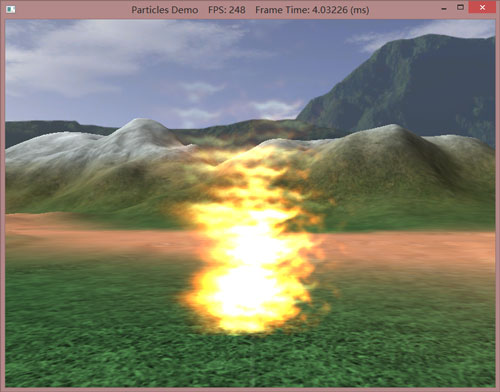 图20.5由粒子系统演示程序生成的火焰。//***********************************************// GLOBALS                                      *//***********************************************cbuffer cbPerFrame{	float3 gEyePosW;	// for when the emit position/direction is varying	float3 gEmitPosW;	float3 gEmitDirW;	float gGameTime;	float gTimeStep;	float4x4 gViewProj; };cbuffer cbFixed{	// 净常量加速度用于使粒子加速.	float3 gAccelW = {0.0f, 7.8f, 0.0f};	// 当将一个点粒子扩展为一个四边形时， 	// 需要用到下面的纹理坐标将纹理平铺到四边形上.	float2 gQuadTexC[4] = 	{		float2(0.0f, 1.0f),		float2(1.0f, 1.0f),		float2(0.0f, 0.0f),		float2(1.0f, 0.0f)	};};// 纹理数组.Texture2DArray gTexArray;// 用于生成随机数的随机纹理.Texture1D gRandomTex;SamplerState samLinear{	Filter = MIN_MAG_MIP_LINEAR;	AddressU = WRAP;	AddressV = WRAP;};DepthStencilState DisableDepth{    DepthEnable = FALSE;    DepthWriteMask = ZERO;};DepthStencilState NoDepthWrites{    DepthEnable = TRUE;    DepthWriteMask = ZERO;};BlendState AdditiveBlending{    AlphaToCoverageEnable = FALSE;    BlendEnable[0] = TRUE;    SrcBlend = SRC_ALPHA;    DestBlend = ONE;    BlendOp = ADD;    SrcBlendAlpha = ZERO;    DestBlendAlpha = ZERO;    BlendOpAlpha = ADD;    RenderTargetWriteMask[0] = 0x0F;};//***********************************************// 辅助函数*//***********************************************float3 RandUnitVec3(float offset){	// 使用游戏时间给随机纹理的采样值添加偏移量.	float u = (gGameTime + offset);	// [-1,1]区间的坐标	float3 v = gRandomTex.SampleLevel(samLinear, u, 0).xyz;	// 投影到一个单位球上	return normalize(v);}//***********************************************// STREAM-OUT TECH                              *//***********************************************#define PT_EMITTER 0#define PT_FLARE 1struct Particle{	float3 InitialPosW : POSITION;	float3 InitialVelW : VELOCITY;	float2 SizeW       : SIZE;	float Age          : AGE;	uint Type          : TYPE;};Particle StreamOutVS(Particle vin){	return vin;}// The stream-out GS is just responsible for emitting // new particles and destroying old particles.  The logic// programed here will generally vary from particle system// to particle system, as the destroy/spawn rules will be // different.[maxvertexcount(2)]void StreamOutGS(point Particle gin[1],                  inout PointStream<Particle> ptStream){		gin[0].Age += gTimeStep;	if( gin[0].Type == PT_EMITTER )	{			// time to emit a new particle?		if( gin[0].Age > 0.005f )		{			float3 vRandom = RandUnitVec3(0.0f);			vRandom.x *= 0.5f;			vRandom.z *= 0.5f;			Particle p;			p.InitialPosW = gEmitPosW.xyz;			p.InitialVelW = 4.0f*vRandom;			p.SizeW       = float2(3.0f, 3.0f);			p.Age         = 0.0f;			p.Type        = PT_FLARE;			ptStream.Append(p);			// reset the time to emit			gin[0].Age = 0.0f;		}		// always keep emitters		ptStream.Append(gin[0]);	}	else	{		// Specify conditions to keep particle; this may vary from system to system.		if( gin[0].Age <= 1.0f )			ptStream.Append(gin[0]);	}		}GeometryShader gsStreamOut = ConstructGSWithSO( 	CompileShader( gs_5_0, StreamOutGS() ), 	"POSITION.xyz; VELOCITY.xyz; SIZE.xy; AGE.x; TYPE.x" );technique11 StreamOutTech{    pass P0    {        SetVertexShader( CompileShader( vs_5_0, StreamOutVS() ) );        SetGeometryShader( gsStreamOut );        // disable pixel shader for stream-out only        SetPixelShader(NULL);        // we must also disable the depth buffer for stream-out only        SetDepthStencilState( DisableDepth, 0 );    }}//***********************************************// DRAW TECH                                    *//***********************************************struct VertexOut{	float3 PosW  : POSITION;	float2 SizeW : SIZE;	float4 Color : COLOR;	uint   Type  : TYPE;};VertexOut DrawVS(Particle vin){	VertexOut vout;	float t = vin.Age;	// 常量加速度的运动学方程	vout.PosW = 0.5f*t*t*gAccelW + t*vin.InitialVelW + vin.InitialPosW;	// fade color with time	float opacity = 1.0f - smoothstep(0.0f, 1.0f, t/1.0f);	vout.Color = float4(1.0f, 1.0f, 1.0f, opacity);	vout.SizeW = vin.SizeW;	vout.Type  = vin.Type;	return vout;}struct GeoOut{	float4 PosH  : SV_Position;	float4 Color : COLOR;	float2 Tex   : TEXCOORD;};// DrawGS用于将点扩展为一个面向相机的四边形.[maxvertexcount(4)]void DrawGS(point VertexOut gin[1],             inout TriangleStream<GeoOut> triStream){		// do not draw emitter particles.	if( gin[0].Type != PT_EMITTER )	{		//		// 计算世界矩阵使公告牌面向相机.		//		float3 look  = normalize(gEyePosW.xyz - gin[0].PosW);		float3 right = normalize(cross(float3(0,1,0), look));		float3 up    = cross(look, right);		//		// 在世界空间中计算三角形条带的顶点.		//		float halfWidth  = 0.5f*gin[0].SizeW.x;		float halfHeight = 0.5f*gin[0].SizeW.y;		float4 v[4];		v[0] = float4(gin[0].PosW + halfWidth*right - halfHeight*up, 1.0f);		v[1] = float4(gin[0].PosW + halfWidth*right + halfHeight*up, 1.0f);		v[2] = float4(gin[0].PosW - halfWidth*right - halfHeight*up, 1.0f);		v[3] = float4(gin[0].PosW - halfWidth*right + halfHeight*up, 1.0f);		//		// 将四边形顶点转换到世界空间并输出为三角形条带.		//		GeoOut gout;		[unroll]		for(int i = 0; i < 4; ++i)		{			gout.PosH  = mul(v[i], gViewProj);			gout.Tex   = gQuadTexC[i];			gout.Color = gin[0].Color;			triStream.Append(gout);		}		}}float4 DrawPS(GeoOut pin) : SV_TARGET{	return gTexArray.Sample(samLinear, float3(pin.Tex, 0))*pin.Color;}technique11 DrawTech{    pass P0    {        SetVertexShader(   CompileShader( vs_5_0, DrawVS() ) );        SetGeometryShader( CompileShader( gs_5_0, DrawGS() ) );        SetPixelShader(    CompileShader( ps_5_0, DrawPS() ) );        SetBlendState(AdditiveBlending, float4(0.0f, 0.0f, 0.0f, 0.0f), 0xffffffff);        SetDepthStencilState( NoDepthWrites, 0 );    }}